.Especially for: Les Eagle’s Dancers, Latresne. France*Restart on 4th wall – facing 12:00Intro: 32 Counts, Start with vocals[1-8]  VINE RIGHT ¼ BRUSH, STEP ¼, BRUSH, STEP ¼, BRUSH ¼ TURN[9-16]  VINE LEFT ¼ BRUSH, WALK AROUND ½ TURN[17-24]  ROCKING CHAIR, TWO ½ PIVOT TURNS* Restart here on 4th wall facing 12:00[25-32]  STOMP, STOMP, HEEL SPLITS, SWIVIT RIGHT, SWIVIT LEFT[33-40]  TWO ¼ MONTERY TURNS[41-48]  TWO CROSSING HEEL GRINDS, JAZZ BOX ¼ TURN[49-56]  STEP, LOCK, STEP, BRUSH, STEP, LOCK, STEP, BRUSH[57-64]  STEP, CLAP, ½ PIVOT, CLAP, STEP, CLAP, ¼ PIVOT, CLAPHonky Tonk Time Machine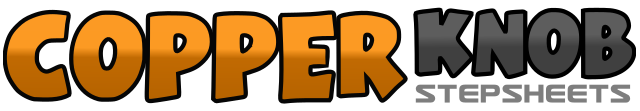 .......Count:64Wall:4Level:Intermediate.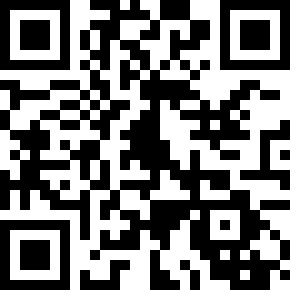 Choreographer:Dan Albro (USA) - March 2019Dan Albro (USA) - March 2019Dan Albro (USA) - March 2019Dan Albro (USA) - March 2019Dan Albro (USA) - March 2019.Music:Honky Tonk Time Machine - George StraitHonky Tonk Time Machine - George StraitHonky Tonk Time Machine - George StraitHonky Tonk Time Machine - George StraitHonky Tonk Time Machine - George Strait........1,2,3,4Step side R, cross L behind R, turn ¼ right stepping fwd R, brush L fwd5,6,7Turn ¼ right stepping down L, brush R fwd, turn ¼ right stepping down R8Brush L fwd turning ¼ right -  12:001,2,3,4Step side L, cross R behind L, turn ¼ left stepping fwd L, brush R5,6,7,8Completing a half circle left traveling towards 3:00 (wall behind you) Step fwd R, L, R, L  - 3:001,2,3,4Rock fwd R, replace weight L, rock back R, replace weight L5,6,7,8Step fwd R, pivot ½ left (weight on L), step fwd R, pivot ½ left (weight on L)1,2,3,4Stomp R next to L, step L next to R, split both heels out, bring both heels in5,6Fan R toes right - while fanning L heel right, bring them back together7,8Fan L toes left – while fanning R heel left, bring them back together1,2,3,4Touch R toe side, bring R back to L turning ¼ right, touch L toe side, step L next to R5,6,7,8Touch R toe side, bring R back to L turning ¼ right, touch L toe side, step L next to R - 9:001,2,3,4Cross R heel over L, fan R toes stepping side L, cross R heel over L, fan R toes stepping side L5,6,7,8Cross R over L, step back L, turn ¼ right stepping fwd R, step fwd L - 12:001,2,3,4Step fwd R, cross step L behind R, step fwd R, brush L fwd5,6,7,8Step fwd L, cross step R behind L, step fwd L, brush R fwd1,2,3,4Step fwd R, clap hands, pivot ½ left (weight on L), clap hands5,6,7,8step fwd R, clap hands, pivot ¼ left (weight on L), clap hands - 3:00